Background: In the past IMHA has collected a $200 post-dated cheque from each registrant. This cheque was not cashed if the family of the registrant earned 5 volunteer credits during the season.  This system was effective at getting volunteers for IMHA teams and events. There were downfalls to this system though including many members not having personal cheques, members not handing in cheques, unfair distribution of credits and the tracking/management of this program was extremely time-consuming. In addition, this system used to provide ~$25,000 in revenue each season. This season, we were down to ~$18,000.For the 2023/2024 hockey season, the IMHA Board of Directors is implementing a new fundraising initiative: Cash Calendars. SUMMARY:Each registrant pays a $150 Fundraising fee when registering for hockey.Once teams are formed, 6 cash calendars will be distributed to each registrant.Players may choose to sell calendars to friends and family for $25 each to recoup fundraising costs, or alternatively keep them as their own.Calendar runs from November – FebruaryDaily draws ranging from $50 - $1000.Total money handed out ~ $15,000 (to be decided by a committee)Money paid out weekly.Winners posted on the IMHA website and on social media.All participants remain in all draws for the entire season.No extra calendars will be sold in 2023/24 (trial year)There no longer will be volunteer credits handed out to members. 
We do understand that there are concerns about volunteers with this new initiative and the removal of the former credit allocation system.  We are hopeful and optimistic that volunteers will still come forward to support our athletes and IMHA as a whole. This is a 1-year trial initiative and will be re-evaluated next Spring. If you have additional questions or concerns, please email Kerri Dixon (kerri.dixon@ildertonjets.com) 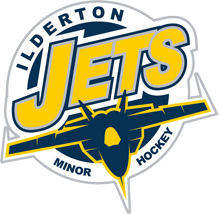 2023/2024 I.M.H.A. CASH CALENDAR LOTTERY